МЕДУЗА ИЗ БУМАГИ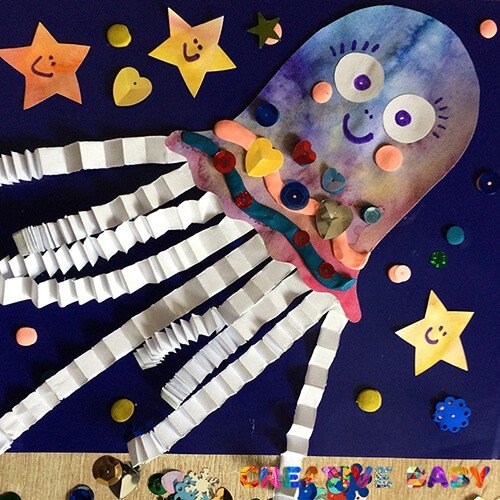 Чудо-Зонтик на волнеВесело качается.Мириадами огнейОн переливается.Зонтик водянистыйЛюбит жить где чисто.(Медуза)МАТЕРИАЛЫ:белая плотная и тонкая бумага;цветной картон или бумага для фона;акварельные краски;кисти;ножницы;клей ПВА;фломастеры;блестки и пайетки;восковой пластилин.КАК СДЕЛАТЬ:Распечатайте шаблон Медузы для поделки или на рисуйте. Для тельца медузы раскрасьте один лист плотной бумаги акварельными красками и вырежьте деталь  тельца и звезды по шаблону.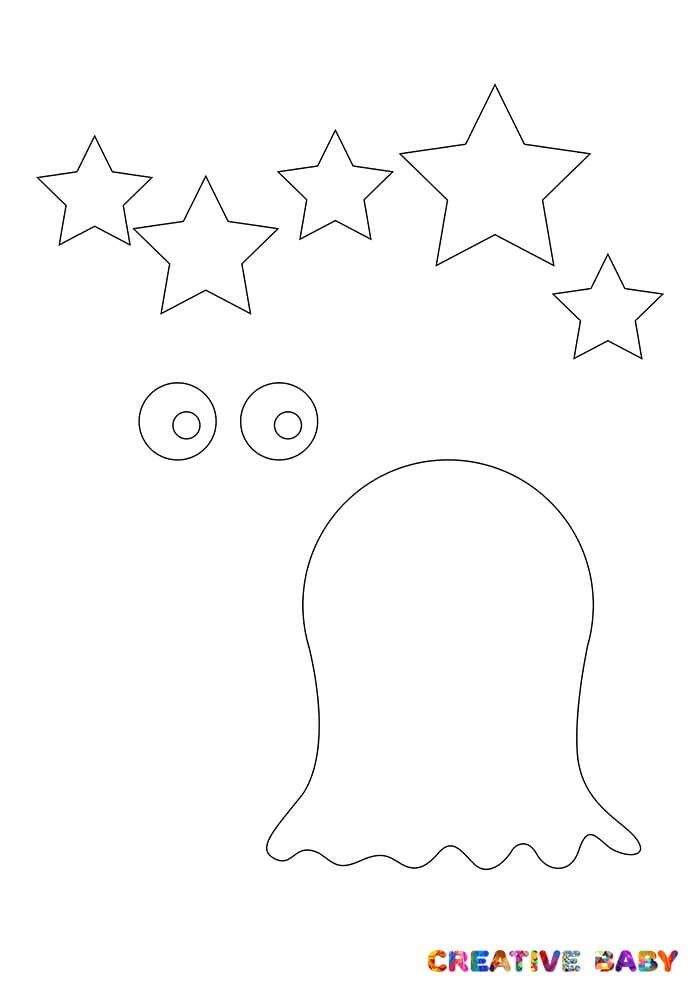 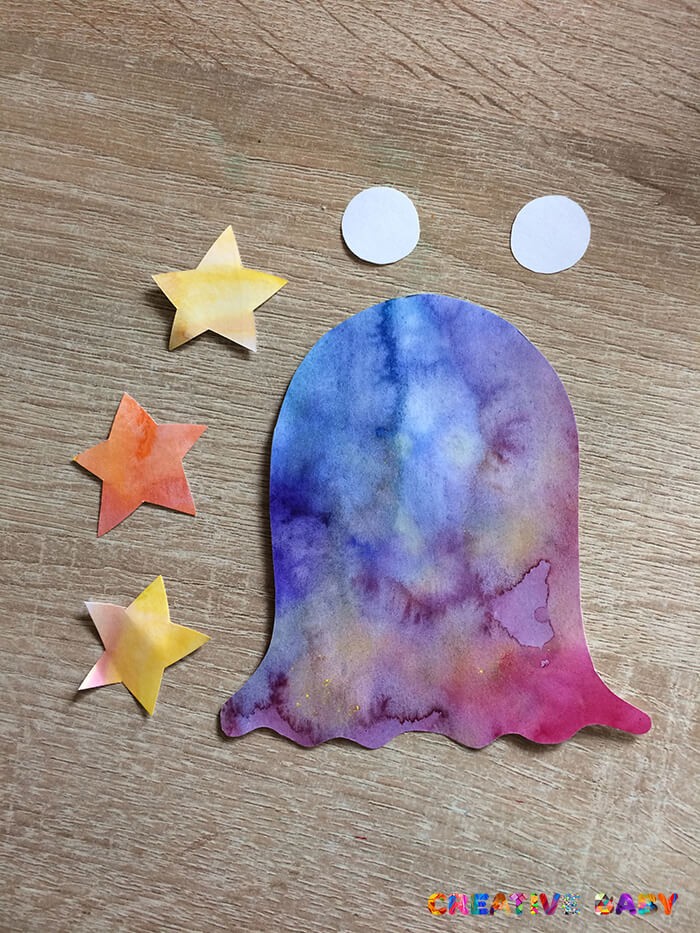 Для фона используйте темно-синий картон или цветную бумагуЛист белой тонкой бумаги сложите гармошкой и разрежьте на полоски около 1 см.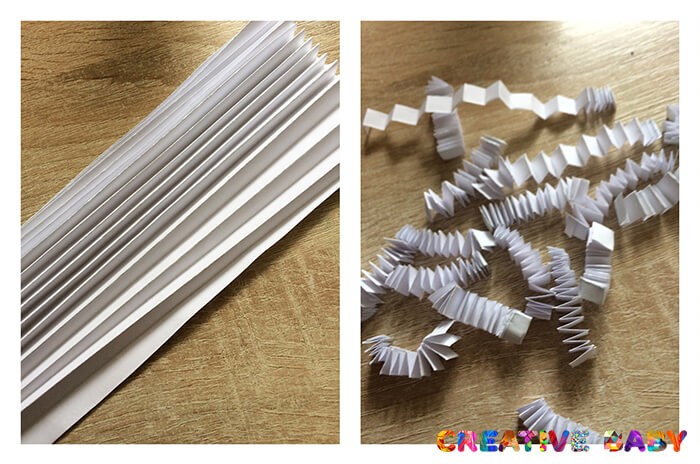 К тельцу медузы приклейте с обратной стороны белые полоски.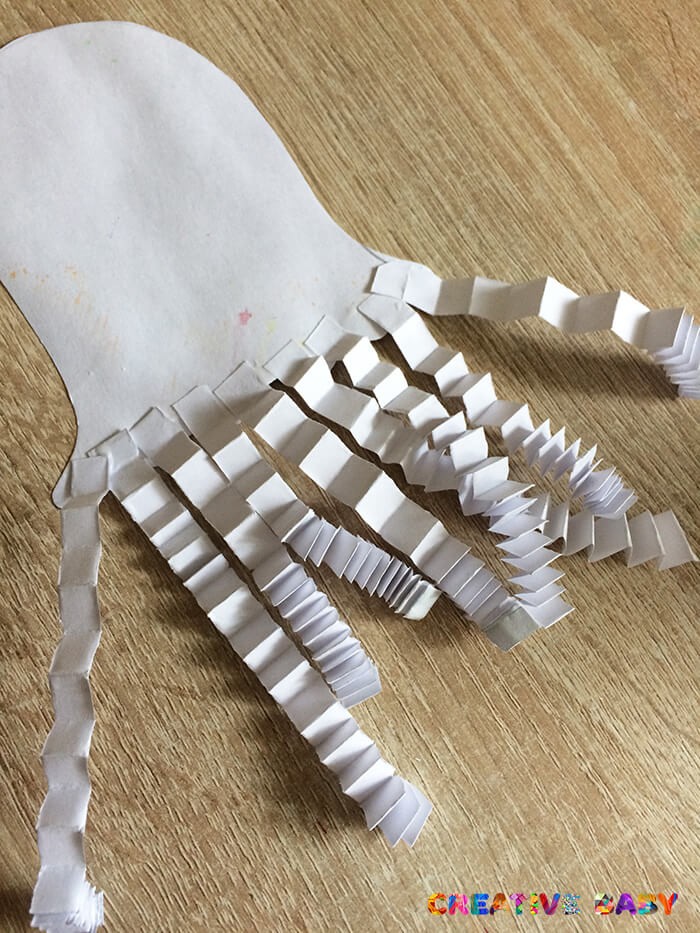 Приклейте медузу и звезды к фону.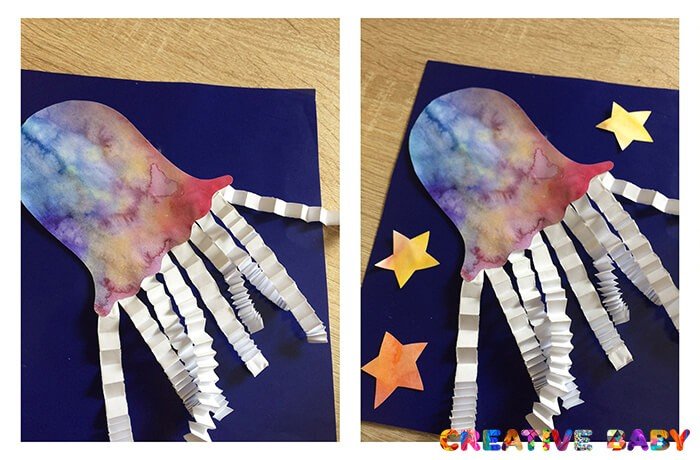 7. Приклейте глазки и фломастерами дорисуйте мордочку медузе и звездам.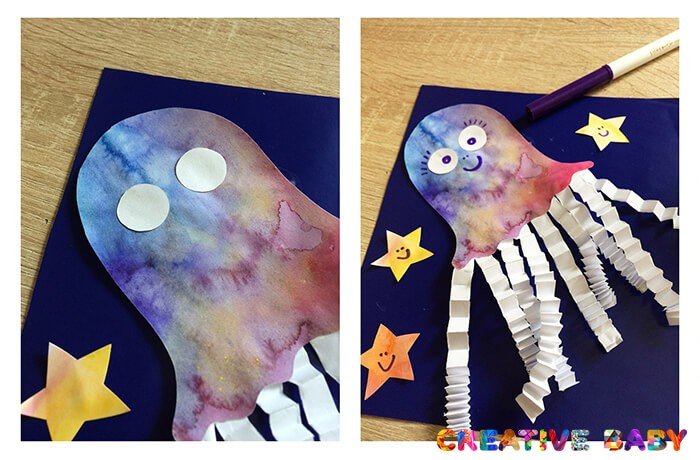 Из пластилина скатайте длинные жгутики и украсьте нижнюю часть. Сделайте щечки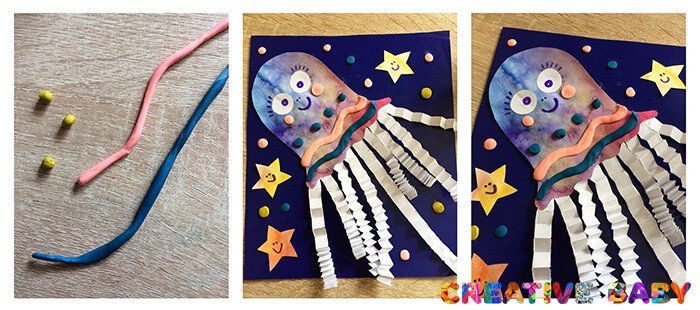 В завершение украсьте аппликацию блестками и пайетками!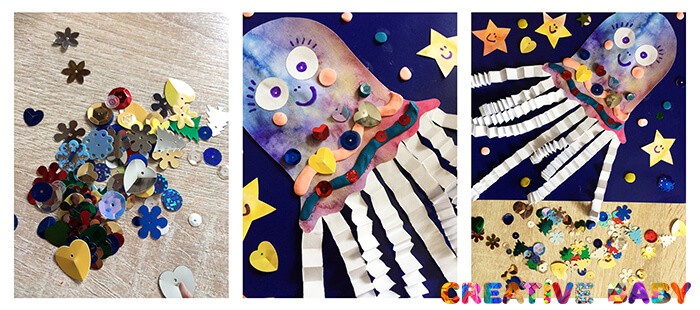 Медуза готова!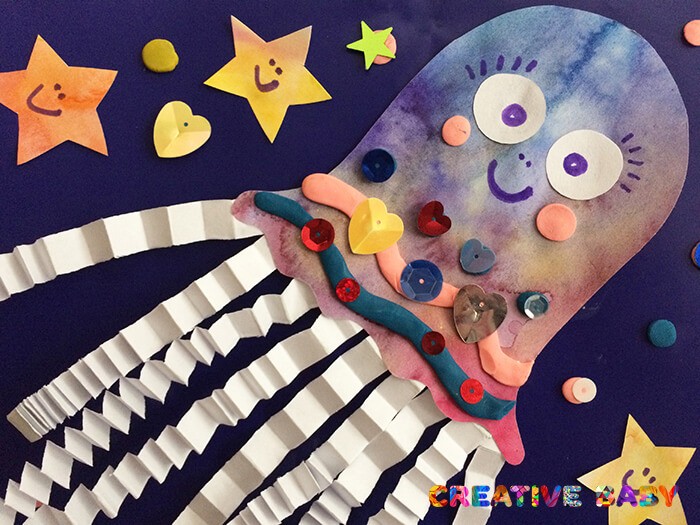 